2018年1月15-16日9:30-12:30 – 14:30-17:30，日内瓦国际电联总部波波夫厅主席
Mario R. Canazza理事会制定2020-2023年战略和财务规划工作组
第三次会议 – 2018年1月15-16日，日内瓦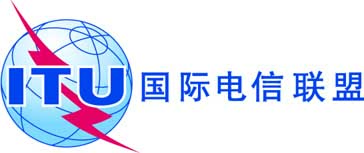 文件 CWG-SFP-3/1-C2017年12月11日原文：英文理事会制定2020-2023年战略规划和财务规划工作组主席理事会制定战略规划和财务规划工作组（CWG-SFP）第3次会议的议程草案第1天开场白和批准议程CWG-SFP-3/1CWG-SFP第2次会议的报告（理事会CWG-SFP-2/11号文件）CWG-SFP-3/2战略规划和财务规划的结构- 《2020-2023年战略规划》的结构草案（依照CWG-SFP第2次会议）- 《2020-2023年财务规划草案》展望（财务规划草案有待CWG-FHR的详尽讨论）CWG-SFP-3/3CWG-FHR 8/10术语表（第71号决议的附件3草案）CWG-SFP-3/4《国际电联2020-2023年战略规划》- 第71号决议的附件1草案：
《国际电联2020-2023年战略规划草案》（成员国的文稿）- 信息通报文件：对拟议战略目标的现状和背景信息的审议CWG-SFP-3/5(CWG-SFP-3/x)CWG-SFP-3/INF-1午餐休息《2020-2023年国际电联战略规划》（续）第2天国际电联2020-2023年战略框架（续）形势分析（第71号决议的附件2草案）CWG-SFP-3/6午餐休息决议的拟议修订草案- 第71、第72和第151号决议的修订草案- 第191号决议的修订草案CWG-SFP-3/7CWG-SFP-3/9制定战略规划和财务规划的进一步进程- 进程和时间表CWG-SFP-3/8CWG-SFP的下次会议12其他事项